Inclement WeatherInclement Weather Day 1:Read a story to your child or listen to story from the website EPIC!www.getepic.com Classroom code: RKE-8981Inclement Weather Day 2:Sing along to Five Speckle Frogswww.starfall.com 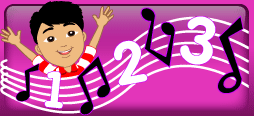 Inclement Weather Day 3:Audio Book-The Snowy Day by Ezra Jack Keatswww.getepic.com Classroom code:RKE-8981Inclement Weather Day 4:How do we dress for inclement weather?http://pbskids.org/caillou/games/dresscaillou.html Login: JPSPreKPassword: jpsprekInclement Weather Day 5:Practice ABC’s & Letter Recognitionwww.starfall.com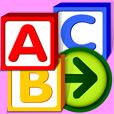 Please sign and returned the attached form stating your child completed each activity.Inclement Weather Parent/Student LogInclement Weather Parent/Student LogStudent’s Name:Parent SignatureInclement Weather Day 1:Inclement Weather Day 2:Inclement Weather Day 3:Inclement Weather Day 4:Inclement Weather Day 5: